JĘZYK ROSYJSKI KLASA VII      11-13.05.2020
Temat: Когда ты это делаешь? – zastosowanie – каждый.Proszę przepisać ramkę do zeszytu:
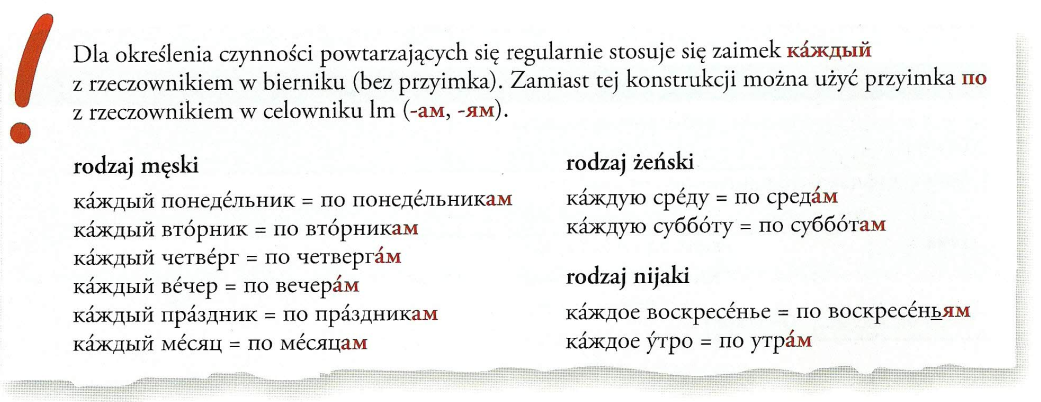 Na postawie ramki proszę wykonać ćwiczenie w zeszycie. 
Odpowiedz na pytania wykorzystując słowo 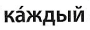 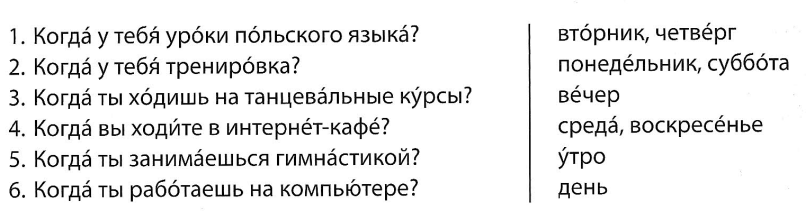 ZROBIONĄ PRACĘ ODSYŁAMY!!	 